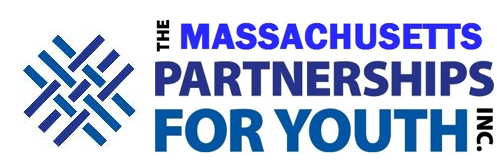 School Safety – Best Practices from the FBI Wednesday, November 20, 2019Assabet Valley Technical High SchoolAgenda8:45 am – 9:00 am			Welcome and IntroductionsMargie Daniels, M.Ed., L.I.C.S.W.Executive Director, Massachusetts Partnerships for Youth 9:00 am – 9:10 am			Prioritizing School Safety at the State HouseJames Eldridge, Massachusetts State Senator, Middlesex and Worcester  Kate Hogan, Massachusetts State Representative, 3rd Middlesex9:10 am – 9:20 am			Massachusetts Partnership AwardBrooke Clenchy, Ed.D., Superintendent, Nashoba Regional School District9:20 am – 9:50 am			Reflections on School SafetyTerrence Reidy, Undersecretary in Law Enforcement,  Massachusetts Executive Office of Public Safety & Security9:50 am – 10:15 am		Decision Making in a Multidisciplinary Environment Richard Smith, Wakefield Police Chief, Ret., Chair, Massachusetts Partnerships for Youth Board of Directors10:15 am – 10:30 am		Discussion Break 10:30 am –11:30 am		Realities of Bomb Threats Brian Leblanc, Special Agent, Massachusetts Office of the Federal Bureau of Investigation11:30 am – 12:30 pm		Bombs: Threat Assessment 	Sgt. William Qualls	Massachusetts State Police Bomb Squad12:30 pm – 1:00 pm		Lunch 1:00 pm – 2:30 pm			Cyber Investigation	Tom Doyle, FBI Intelligence Analyst  2:30 pm	Adjourn